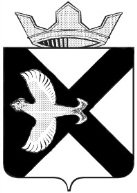 ДУМА МУНИЦИПАЛЬНОГО ОБРАЗОВАНИЯПОСЕЛОК БОРОВСКИЙРЕШЕНИЕ29 ноября 2023 г.							                               № 395рп. БоровскийТюменского муниципального районаРассмотрев и обсудив проект решения «О внесении изменений в Решение Думы от 29.08.2018 №468 « Об утверждении Правил благоустройства территории муниципального образования поселок Боровский» (с изменениями от 26.08.2020 №736, от 26.05.2021 № 126)», в соответствии со статьей 23 Устава муниципального образования поселок Боровский, Дума муниципального образования поселок БоровскийРЕШИЛА:1. Принять в первом чтении проект решения «О внесении изменений в Решение Думы от 29.08.2018 №468 «Об утверждении Правил благоустройства территории муниципального образования поселок Боровский» (с изменениями от 26.08.2020 №736, от 26.05.2021 № 126)». 2. Рассмотреть настоящее решение во втором чтении в ходе настоящего заседания Думы.О проекте решения «О внесении изменений в Решение Думы от 29.08.2018 №468 « Об утверждении Правил благоустройства территории муниципального образования поселок Боровский» (с изменениями от 26.08.2020 №736, от 26.05.2021 № 126)» Председатель ДумыВ.Н. Самохвалов 